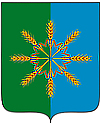  НОВОЗЫБКОВСКИЙ  РАЙОННЫЙ  СОВЕТ  НАРОДНЫХ  ДЕПУТАТОВ                                                          Р Е Ш Е Н И Еот 26 февраля  2014 г. № 46/ 4  г. НовозыбковОтчет о работе Контрольно-счетной палаты Новозыбковского района за 2013 год.        Заслушав председателя Контрольно-счетной палаты Новозыбковского района Малашенко О.М.  о работе Контрольно-счетной палаты Новозыбковского района за 2013 год, на основании ст. 13 Положения «О Контрольно-счетной палате Новозыбковского района», Новозыбковский районный Совет народных депутатов       Р Е Ш И Л:       1. Отчет председателя Контрольно–счетной палаты Новозыбковского района за 2013 год принять к сведению.      2. Отчет о работе Контрольно-счетной палаты Новозыбковского района за 2013 год разместить на официальном сайте Новозыбковского района.      3. Настоящее решение опубликовать в СМИ.Глава района                                                                                      В.И.КирееваА.В.Миненко33498ОТЧЕТо работе Контрольно-счетной палаты Новозыбковского района в 2013 годуНастоящий отчет о деятельности Контрольно-счетной палаты Новозыбковского района в 2013 году подготовлен на основании ст.13 Положения «О контрольно-счетной палате Новозыбковского района» принятого решением районного Совета народных депутатов от 30.10.2013 г. № 43/3.  Задачи и функции Контрольно-счетной палаты определены Бюджетным кодексом Российской Федерации, Федеральным Законом «Об общих принципах организации и деятельности контрольно-счетных органов субъектов Российской Федерации и муниципальных образований».Контрольный орган Новозыбковского района является постоянно действующим органом внешнего муниципального финансового контроля и образован районным Советом народных депутатов.        В процессе реализации задач Контрольно-счётная палата осуществляла экспертно-аналитическую, контрольно-ревизионную, информационную и иные виды деятельности, обеспечивая единую систему контроля за формированием и исполнением районного бюджета и бюджетов поселений на всех стадиях бюджетного процесса, что предполагало проведение целостного и взаимоувязанного комплекса контрольных и экспертно-аналитических мероприятий.Экспертно-аналитическая, контрольно-ревизионная  и иные виды деятельности Контрольно-счетной палаты в 2013 году осуществлялись в соответствии с планом работы Контрольно-счетной палаты на 2013 год,В отчетном периоде приоритетом в деятельности Контрольно-счетной палаты являлось обеспечение контроля эффективности использования бюджетных ресурсов.В соответствии с планом работы Контрольно-счетной палаты на 2013 год было проведено 6 контрольных мероприятий и 39 экспертно-аналитических.В отчетном году Контрольно-счетная палата провела параллельно с Контрольно-счетной палатой Брянской области два контрольных мероприятий. По итогам контрольных и экспертно-аналитических мероприятий Контрольно-счетной палатой подготовлены 19 актов, 30 заключений. Проведено 4 мониторинга мер, принимаемых в области энергетической эффективности  муниципальным образованием по состоянию на 01.01.2013г., на  01.04.2013г., на 01.07.2013 и на 01.10.2013 года;Контрольно-счетной палатой разработано и утверждено 10 стандартов по вопросам организации деятельности Контрольно-счетной палаты и муниципального внешнего финансового контроля.В отчетном периоде в целях реализации требований Федерального закона от 07.02.2011 № 6-ФЗ начата работа по созданию Контрольно-счетной палаты с правами юридического лица:- внесены изменения в Устав Новозыбковского района; -   утверждена новая редакция Положения о Контрольно-счетной палате Новозыбковского района. Экспертно-аналитическая деятельностьВ соответствии с Положением о Контрольно-счетной палате и Бюджетным кодексом Российской Федерации в 2013 году Контрольно-счетной палатой осуществлялся предварительный, текущий и последующий контроль за исполнением бюджета Новозыбковского района.           В рамках предварительного контроля за формированием бюджета Новозыбковского района на 2014 год и на плановый период 2015 и 2016 годов Контрольно-счетной палатой в четвертом квартале 2013 года:- проанализированы основные показатели прогноза социально-экономического развития района на 2014 – 2016 годы;- осуществлена проверка соответствия решения«О бюджете Новозыбковского района на 2014 год и на плановый период 2015 и 2016 годов» требованиям Бюджетного кодекса Российской Федерации и Положения о порядке составления, рассмотрения и утверждения бюджета Новозыбковского района.Текущий контроль за исполнением бюджета Новозыбковского района осуществлялся на основании проверки ежеквартальных отчетов об исполнении бюджета района.         В рамках последующего контроля в 2013 году проведена работа по проведению необходимого комплекса экспертно-аналитических мероприятий, позволивших подготовить заключение на отчет об исполнении бюджета Новозыбковского района за 2012 год.В рамках заключенных соглашений проведены внешние проверки отчетов об исполнении 8 бюджетов сельских поселений за 2012 год.  Объем проверенных средств составил 34910,6 тыс. рублей:При анализе показателей решений об исполнении бюджетов сельских поселений имеют место нарушения приказа Министерства финансов Российской Федерации от 21 декабря 2011 г. № 180н «Об утверждении указаний о порядке применения бюджетной классификации Российской Федерации»:- в приложениях № 5 и № 6 имеет место случай неточного отражения статей (подстатей) классификации операций сектора государственного управления, относящегося к источникам финансирования дефицита бюджета.         - в приложении № 6 источники внутреннего финансирования дефицита бюджета отражаются без кода главного администратора источников финансирования дефицита бюджетаПредставленная к проверке отчетность не в полной мере соответствует требованиям, предъявляемым Инструкцией № 191н:- в отчете об исполнении бюджета (ф. 0503117) имеют место случаи нарушения последовательности отражения кодов, неточного наименования расходов;         - пояснительная записка не содержит развернутого анализа по изменению доходной части бюджета.         В период внешней проверки замечания по заполнению форм отчетности исправлены. Внесенные исправления не изменяют основных характеристик исполнения бюджетов администрациями муниципальных образований, и главными распорядителями средств районного бюджета, отраженных в годовых отчетах об исполнении бюджета за 2012 год.Контрольная деятельностьВ 2013 году проведена проверка целевого и эффективного использования средств бюджета в 2  сельских поселениях:- Шеломовское сельское поселение;- Старокривецкое сельское поселение;В ходе проверки «законности, результативности использования бюджетных средств местного бюджета Старокривецкого сельского поселения в 2012 году»  установлены следующие нарушения:Нарушен п.4 ст.9 Федерального закона  «О бухгалтерском учете» №129-ФЗ от 21.11.1996 г.- предъявленные счета за выполненные работы и услуги отражаются в учете по факту совершения оплаты, а не по мере поступления.     2.Нарушен п.1 приложения №3 учетной политики, авансовый отчет предоставлен Прилуцким С.Д. несвоевременно, допущено отвлечение денежных средств из хозяйственного оборота в сумме 1652,0 рублей      3.В течение 2012 года во вторых экземплярах отчета кассира, которые составляются через копировальную бумагу, отсутствуют росписи главного бухгалтера.     4.Нарушен п.99 приказа МинФина РФ №157Н от 01.12.2010 г. Приобретение флеш-карты отражено по статье 340 «Увеличение стоимости материальных запасов», стоило отразить по статье 310 «увеличение стоимости основных средств».     5.Нарушен п.12 приказа Минтранса от 18.09.2008 года № 152, в заголовочной части  путевых листов Старокривецкой администрации не проставлен штамп в январе, феврале, апреле, июне, июле и августе.6.В результате неправильного расчета в заработной плате излишне выплачено из бюджета 915,14 рублей.      7. Выплачен дополнительный отпуск по ЧАЭС в размере 784,18 рубля из бюджета поселения. Данный отпуск  оплачивает не работодатель, а органы социальной защиты населения за счет средств федерального бюджета.В ходе проверки «законности, результативности использования бюджетных средств местного бюджета Шеломовского сельского поселения в 2012 году»  установлены следующие нарушения:      1.Нарушен п. 4.4 положения Банка России от 12.10.2011 № 373-П; в течение 2012 года в авансовых отчетах отсутствуют подписи: подотчетных лиц, руководителя, главного бухгалтера  и бухгалтера; к авансовым отчетам не приложены письменные заявления на выдачу денежных средств из кассы с обоснованием необходимости приобретения товара, срок выдачи денег.3.Нарушен абз.8,9 подпункт 4 п.1 ст.218 НК РФ. В результате неправильного расчета излишне предоставлен стандартный вычет по  НДФЛ.     4.Нарушен пункт 3 статьи 217 Налогового Кодекса РФ с компенсации за неиспользованный отпуск при увольнении не удержан НДФЛ.      Целевое и эффективное использование средств бюджетов поселений выделенных бюджету района на осуществление передаваемых полномочий в области культуры. В ходе проверки выявлено, что заключенные соглашения о передаче полномочий по организации библиотечного обслуживания и создание условий для организации досуга и обеспечению жителей поселения  услугами организации культуры не в полной мере соответствуют требования п.4 ст.15 федерального закона №131- ФЗ от 06.10.2003г.В 2013 году совместно с Контрольно-счётной палатой Брянской области проведено 2 параллельных контрольных мероприятий:«Проверка эффективности использования средств дорожного фонда в 2012 году»:Администрацией Новозыбковского района инвестиционная политика в области развития автомобильных дорог не принималась. В сельских поселениях так же инвестиционная политика отсутствует. На ремонт автомобильных дорог общего пользования местного значения поселений всего в Новозыбковском районе в 2012 году потрачено 3352,9 тыс. рублей.На содержание автомобильных дорог общего пользования местного значения поселений всего в Новозыбковском районе в 2012 году потрачено 1154,0  тыс. рублей.При проверке установлено, что на все выполненные работы по ремонту и содержанию автомобильных дорог в поселениях имеются подтверждающие документы. Все работы выполнены в полном объеме.На выполнение работ по ремонту автомобильной дороги был заключен муниципальный контракт № 4 от 09.10.2012 года с ОАО «Брянскавтодор» на сумму 5244,9 тыс. рублей. По контракту оговорено, что лимит 2012 года составляет 526,4тыс. рублей, лимит 2013 года 5349,9 тыс. рублей. В соответствии п.2 ст.72 Бюджетного кодекса «Государственные (муниципальные) контракты заключаются и оплачиваются в пределах лимитов бюджетных обязательств». В бюджете Замишевского сельского поселения на 2013 год лимит в сумме 5349,9 тыс. рублей не предусмотрен.        Проверка законности и эффективности расходования средств, выделенных в 2012 году и за 9 месяцев 2013 года на обеспечение жилыми помещениями детей-сирот, детей, оставшихся без попечения родителей и лиц из их числа:         Формирование учетного дела осуществляется органом опеки и попечительства муниципального образования путем сбора документов в рамках межведомственного взаимодействия. К проверке представлены 47 учетных дел детей сирот и детей, оставшихся без попечения родителей из их числа. В ходе проверки установлено, что учетные дела сформированы в не полном объеме. В 2013 году контрольно-счётная палата приняла участие в работе семинаров, проводимых Контрольно-счетной палатой Брянской области. В 2013 году Контрольно-счетная палата Брянской области совместно с департаментом внутренней политики Брянской области за счет средств областного бюджета организовала курсы повышения квалификации для сотрудников контрольно-счетных органов. От Контрольно-счетной палаты Новозыбковского района обучение прошел один сотрудник.  Председатель 
Контрольно-счетной палаты 
Новозыбковского района                                  	         О.М.Малашенко